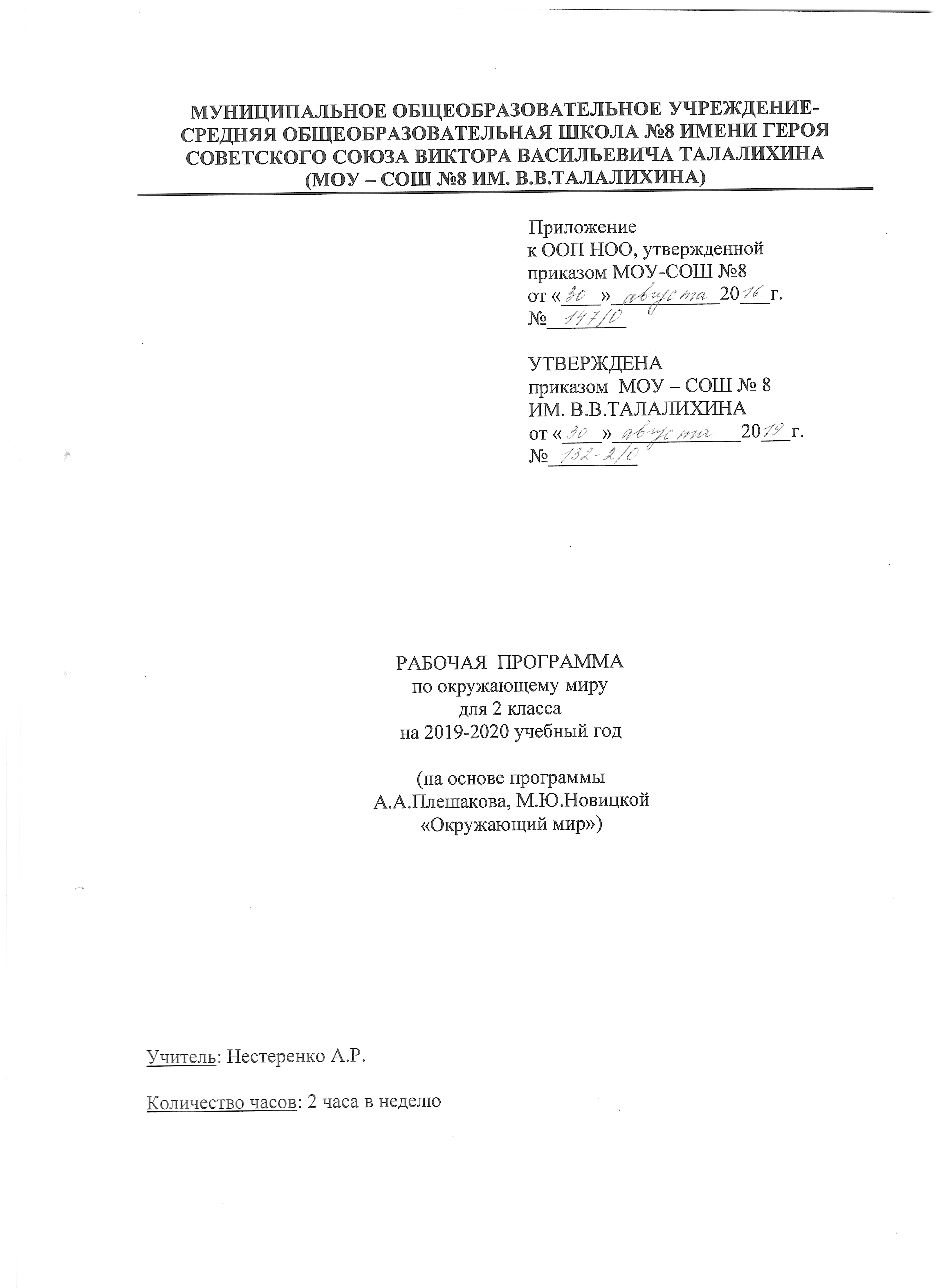 Пояснительная запискаРабочая программа по окружающему миру для 2 класса МОУ-СОШ №8 ИМ. В.В.ТАЛАЛИХИНА разработана на основе Федерального государственного образовательного стандарта начального общего образования, примерной программы по окружающему миру и программы «Окружающий мир» А.А. Плешакова, М.Ю. Новицкой, «Просвещение»2014 г.Программа реализуется по УМК «Перспектива». Для реализации содержания учебного предмета окружающий мир используется учебник А.А.Плешакова, М.Ю. Новицкой «Окружающий мир» для 2 класса. Место учебного предмета в учебном планеПо учебному плану МОУ-СОШ № 8ИМ. В.В.ТАЛАЛИХИНА на изучение предмета «Окружающий мир» во 2 классе отводится 68ч (2 ч в неделю, 34 учебные недели).Тематическое планированиеКалендарно-тематическое планированиеСписок литературыдля учителяВасильева Н. В. «Поурочные разработки по курсу «Окружающий мир» к УМК «Перспектива». 2 класс. М.: Издательство «ВАКО», 2016 г.Плешаков А.А., Новицкая М.Ю. Окружающий мир. Учебник. 2 класс, в 2-х частях. М.: Издательство «Просвещение», 2018г. Плешаков А.А. От земли до неба. Атлас-определитель: пособие для учащихся общеобразовательных учреждений. М.: Издательство «Просвещение», 2016г.Список литературыдля обучающегосяПлешаков А.А., Новицкая М.Ю. Окружающий мир. Учебник. 2 класс, в 2-х частях. М.: Издательство «Просвещение», 2016г.Плешаков А.А., Новицкая М.Ю. Окружающий мир. Рабочая тетрадь. 2 класс, в 2-х частях. М.: Издательство «Просвещение», 2018г.Плешаков А.А. От земли до неба. Атлас-определитель: пособие для учащихся общеобразовательных учреждений. М.: Издательство «Просвещение», 2016г.Перечень WEB-сайтов для дополнительного образования по предмету«Единая коллекция цифровых образовательных ресурсов» http://school-collektion.edu/ruШкольный порталhttp://www.portalschool.ruФедеральный портал «Информационно-коммуникационные технологии в образовании»http://www.ict.edu.ruСОГЛАСОВАНОзам. директора по УВР ___________ Ю. А. Сафронова«____» ____________ 20__г.СОГЛАСОВАНОруководитель ШМОучителей начальных классов___________С.М.ЖучковаПротокол от«____» ____________ 20__г.№_____№Раздел, темаКоличество часовФорма контроля1Вселенная, время, календарь 152Осень 193Зима 164Весна и лето 18Комплексная срезовая работаИтого68Из них 1№ урокаДата по плануДата по фактуТемаЭОРВселенная, время, календарь (15 ч)Вселенная, время, календарь (15 ч)Вселенная, время, календарь (15 ч)Вселенная, время, календарь (15 ч)Вселенная, время, календарь (15 ч)104.09Мы – союз народов России.Электронное приложение к учебникуПлешакова А.А., Новицкой М.Ю. «Окружающий мир»206.09Мы – жители Вселенной.Электронное приложение к учебнику311.09Наш «космический корабль» - Земля. Электронное приложение к учебнику413.09Стороны горизонта, компас, глобус. Практическая работа «Компас».518.09Время.620.09Сутки и неделя.725.09Месяц и год.827.09Времена года.902.10Погода. Электронное приложение к учебнику1004.10Практическая работа «Термометр».1116.10Календарь – хранитель времени, страж памяти.Электронное приложение к учебнику1218.10Красные дни календаря.Электронное приложение к учебнику1323.10Народный календарь.Электронное приложение к учебнику1425.10Экологический календарь.Электронное приложение к учебнику1530.10Обобщение  по разделу «Вселенная, время, календарь».Осень (19 ч)Осень (19 ч)Осень (19 ч)Осень (19 ч)Осень (19 ч)1601.11Осенние месяцы.1706.11Осень в неживой природе.Электронное приложение к учебнику1808.11Народные праздники в пору осеннего равноденствия.Электронноеприложениек учебнику1913.11Звёздное небо осенью.Электронноеприложениек учебнику2015.11Трава у нашего дома. В волшебный лес за ягодами.Электронноеприложениек учебнику2127.11Старинная женская работа.Электронноеприложениек учебнику2229.11Деревья и кустарники осенью. Электронноеприложениек учебнику2304.12Ориентиры на местности.Электронноеприложениек учебнику2406.12Чудесные цветники осенью.Электронноеприложениек учебнику2511.12Грибы. В волшебный лес за грибами.Электронноеприложениек учебнику2613.12Шестиногие и восьминогие.Электронноеприложениек учебнику2718.12Птичьи секреты.Электронноеприложениек учебнику2820.12Как разные животные готовятся к зиме.Электронноеприложениек учебнику2925.12Невидимые нити в осеннем лесу.Электронноеприложениек учебнику3027.12Осенний труд.Электронноеприложениек учебнику3110.01Будь здоров! Подвижные старинные осенние игры.3215.01Охрана природы осенью.Электронноеприложениек учебнику3317.01По страницам Красной книги.Электронноеприложениек учебнику3422.01Обобщение по разделу «Осень». Проект «Охрана природы. Красная книга»Зима (16 ч)Зима (16 ч)Зима (16 ч)Зима (16 ч)Зима (16 ч)3524.01Зимние месяцы.3629.01Зима – время науки и сказок.3731.01Зима в неживой природе.Электронноеприложениек учебнику3805.02Звёздное небо зимой.Электронноеприложениек учебнику3907.02Зимняя прогулка.4012.02Зима в мире растений.Электронноеприложениек учебнику4114.02Зимние праздники.4219.02Растения в домашней аптечке.Электронноеприложениек учебнику4326.02Зимняя жизнь птиц и зверей.Электронноеприложениек учебнику4428.02Невидимые нити в зимнем лесу.Электронноеприложениек учебнику4504.03В феврале зима с весной встречается впервой.4606.03Зимний труд.Электронноеприложениек учебнику4711.03Будь здоров! Как вести себя на реке зимой. Электронноеприложениек учебнику4813.03Охрана природы зимой.Электронноеприложениек учебнику4918.03За страницами учебника. Уроки Айболита.5020.03Обобщение по разделу «Зима». Проект «Книга зимы».Весна и лето (18 ч)Весна и лето (18 ч)Весна и лето (18 ч)Весна и лето (18 ч)Весна и лето (18 ч)5125.03Весенние месяцы. Безопасность на улицах и дорогах.5227.03Весна в неживой природе. Какими бывают наводнения.Электронноеприложениек учебнику5301.04Весна – утро года.Электронноеприложениек учебнику5403.04Звёздное небо весной.Электронноеприложениек учебнику5515.04Весенняя прогулка.5617.04Весеннее пробуждение растений.Электронноеприложениекучебнику.5722.04Чудесные цветники весной.Электронноеприложениек учебнику5824.04Весна в мире насекомых. Встречи с животными.5929.04Комплексная срезовая работа.6006.05Весна в мире птиц и зверей.Электронноеприложениек учебнику6108.05Невидимые нити в весеннем лесу.Электронноеприложениек учебнику6213.05Старинные весенние праздники. Весенний труд.6315.05Будь здоров! Опасные встречи в волшебном лесу.Электронноеприложениек учебнику6420.05Охрана природы весной.Электронноеприложениек учебнику6522.05Лето красное. Как не заблудиться в лесу.Электронноеприложениек учебнику6627.05Летние праздники и труд.Электронноеприложениек учебнику6727.05За страницами учебника. Мы – следопыты.Электронноеприложениек учебнику6829.05Обобщение по разделу «Весна и лето». Проект «Книга весны».